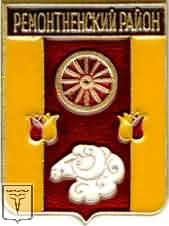 СОБРАНИЕ  ДЕПУТАТОВ Подгорненского сельского поселенияРЕМОНТНЕНСКОГО РАЙОНА РОСТОВСКОЙ ОБЛАСТИ РЕШЕНИЕ № 6015. 04. 2014  г.                                                                                                с. Подгорное                                            В соответствии со статьей 33 Градостроительного кодекса  Российской Федерации,Уставом Подгорненского сельского поселения, на основании заключения по проведению публичных слушаний от 18.03.2014 г. , Собрание Депутатов Подгорненского сельского поселения                                   РЕШИЛО:1. Внести изменения в Правила землепользования и застройки муниципального образования «Подгорненское сельское поселение» Ремонтненского района Ростовской области, утвержденные решением Собрания Депутатов Подгорненского сельского поселения № 96 от 21.03.2012 г. «Об утверждении правил землепользования и застройки муниципального образования «Подгорненское сельское поселение» Ремонтненского района Ростовской области , в статью 29 «Списки видов разрешенного использования земельных участков и объектов капитального строительства по зонам», в Зону парков, скверов. Условно разрешенные виды использования-  внести следующие пункты:  п. 8 кафе; п. 9 непродовольственные магазины; п.10 продовольственные магазины;2. Опубликовать данное решение  в районной газете «Рассвет» и на официальном интернет-сайте Подгорненского сельского поселения. 3. Контроль за выполнением настоящего постановления оставляю за собой.      Глава Подгорненского      сельского поселения                                                  Л.В.Горбатенко                        О внесении изменений в  Правила землепользования и застройки муниципального образования «Подгорненское сельское поселение» Ремонтненского района Ростовской области 